Teilnahme einer Jugend-Fußballmannschaft aus Snowskam Turnier anlässlich des 60-jährigen Bestehens des SV Bausenhagen18. – 23.08.2016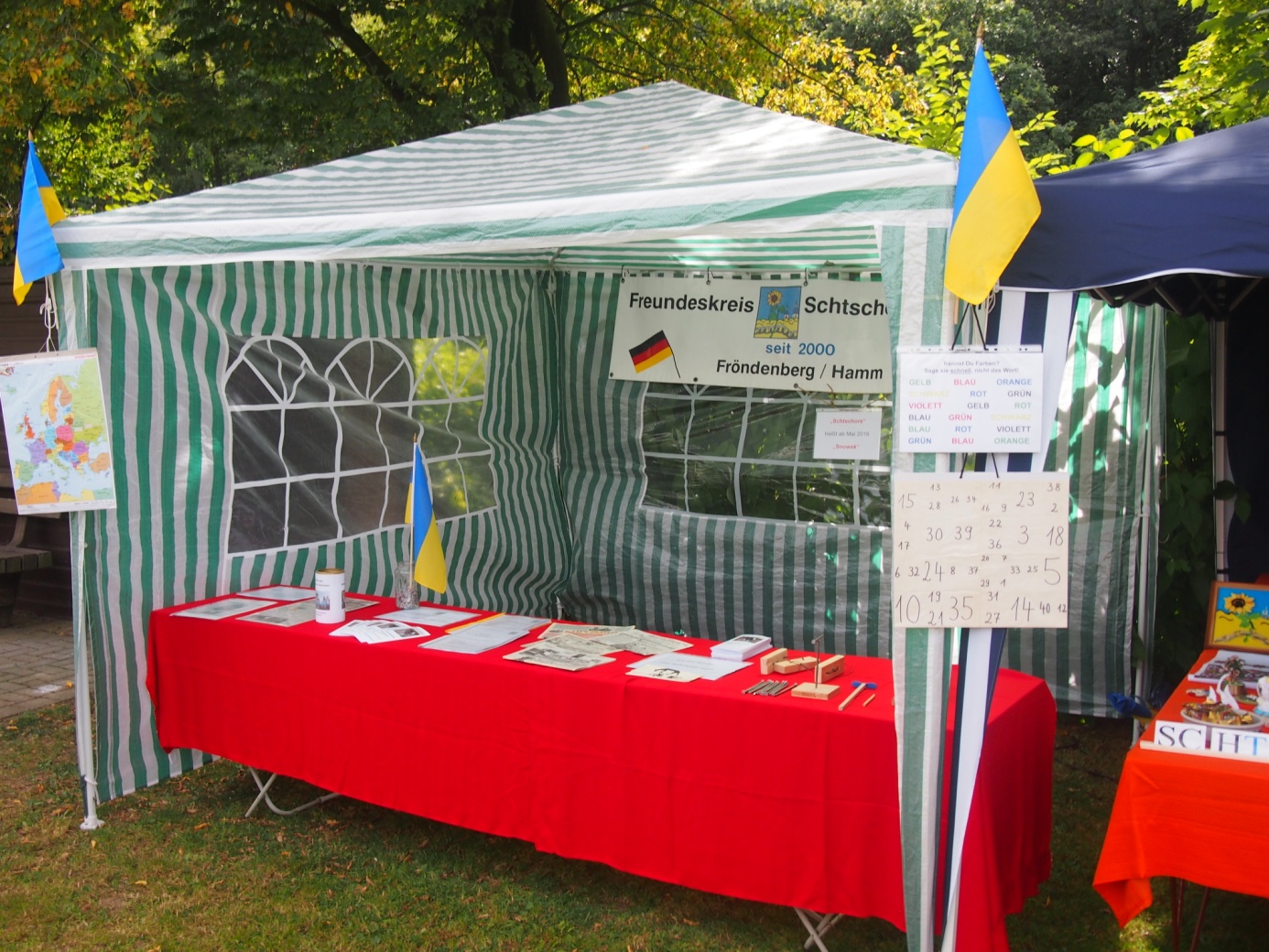 Informationsstand des Freundeskreises Fröndenberg-Snowsk e.V.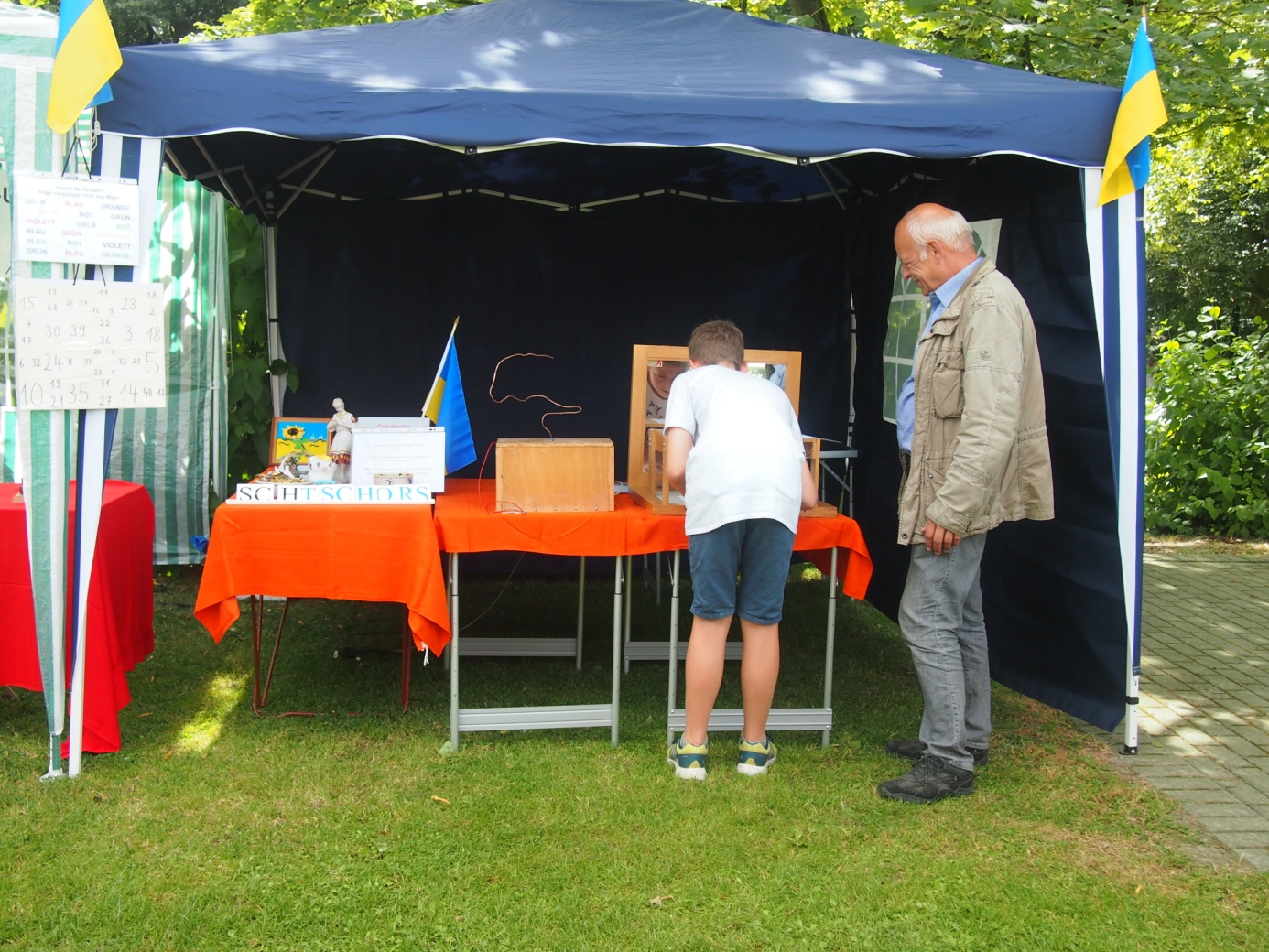 Spielestand des Freundeskreises Fröndenberg-Snowsk e.V.